                                        PREFEITURA MUNICIPAL DE PALOTINA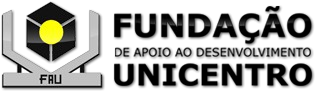                                                               ESTADO DO PARANÁATESTADO MÉDICO AVALIAÇÃO DE APTIDÃO FÍSICAAtesto para os devidos fins que o(a) candidato(a)   ___________________________________________________________, portador da Cédula de Identidade nº _______________ e inscrito no CPF/MF sob nº ___________________ ESTÁ APTO(A), ou seja, encontra-se em condições de saúde para realização do Teste de Avaliação de Aptidão Física do Concurso Público Municipal de Palotina – Edital nº 15/2016, o qual constará os seguintes testes: Corrida de 12 Minutos, Resistência Abdominal e Agilidade.Palotina-Pr., _______ de ________________ de _______.ASSINATURA MÉDICONOME DO MÉDICOCRM MÉDICOA N E X O  III   E D I T A L   15/2016 M O D E L O   D E   A T E S T A D O   M E D I C O C O N C U R S O   P Ú B L I C O   Nº 001/2016